Инструкция по работе с электронной формой сбора данных
«Сводный план-график догазификации»Ожидается, что форму «сводный план-график догазификации» будут заполнять пользователи, которые ранее заполняли другие формы по газификации и у них уже есть учетная запись. Права на форму пользователям, которые ранее заполняли формы по газификации, будут выданы автоматически. При необходимости можно зарегистрировать учетную запись новому пользователю.Регистрация пользователяДля регистрации пользователя в системе необходимо перейти по адресу https://sbor.info.gov.ru/ и в открывшейся форме перейти на вкладку «Регистрация»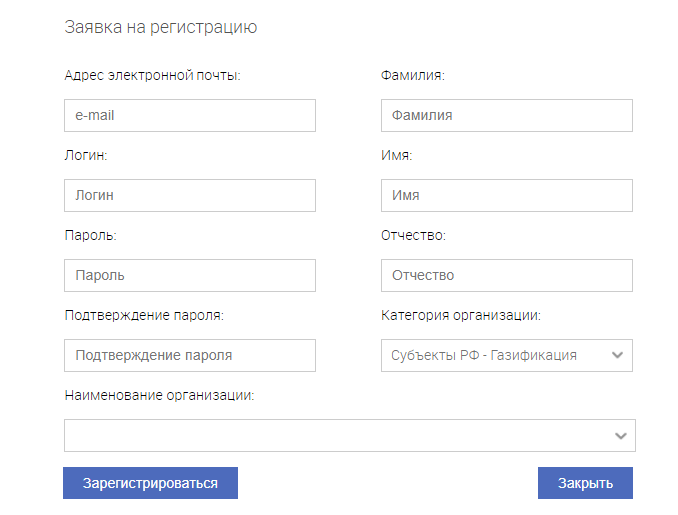 Рисунок 1. Форма регистрации пользователя в системеВ открывшейся форме необходимо заполнить все доступные поля. В поле «Категория (ФОИВ/Субъект РФ)» необходимо из выпадающего списка выбрать значение «Субъекты РФ - Газификация». В поле «Наименование организации» необходимо из выпадающего списка выбрать вашу организацию.После регистрации на адрес электронной почты, указанный при регистрации, придет письмо со ссылкой. Необходимо подтвердить адрес электронной почты, пройдя по ссылке в письме. Внимание - письмо может попасть в папку «нежелательные/спам»!После регистрации необходимо запросить права на форму «Сводный план-график догазификации», направив письмо на piao@digital.gov.ruВход в системуВход в систему осуществляется при переходе по адресу https://sbor.info.gov.ru/ 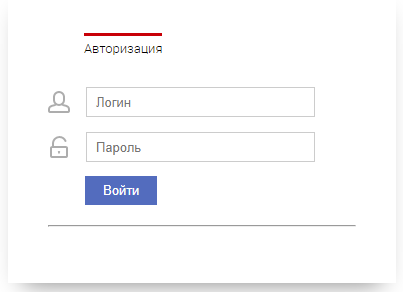 Рисунок 2. Форма авторизации пользователя в системеВ открывшейся форме авторизации необходимо указать логин и пароль от вашей учетной записи и нажать кнопку «Войти».Заполнение форм ввода данныхПосле авторизации пользователя в системе на экране будет отображен интерфейс ввода данных.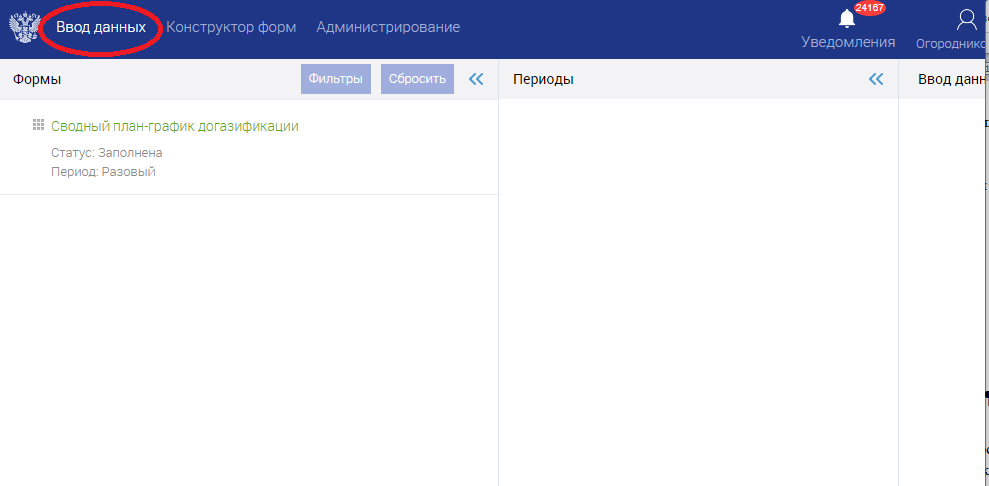 Рисунок 3. Интерфейс ввода данных в системуДля внесения данных необходимо кликнуть левой кнопкой мыши по названию формы.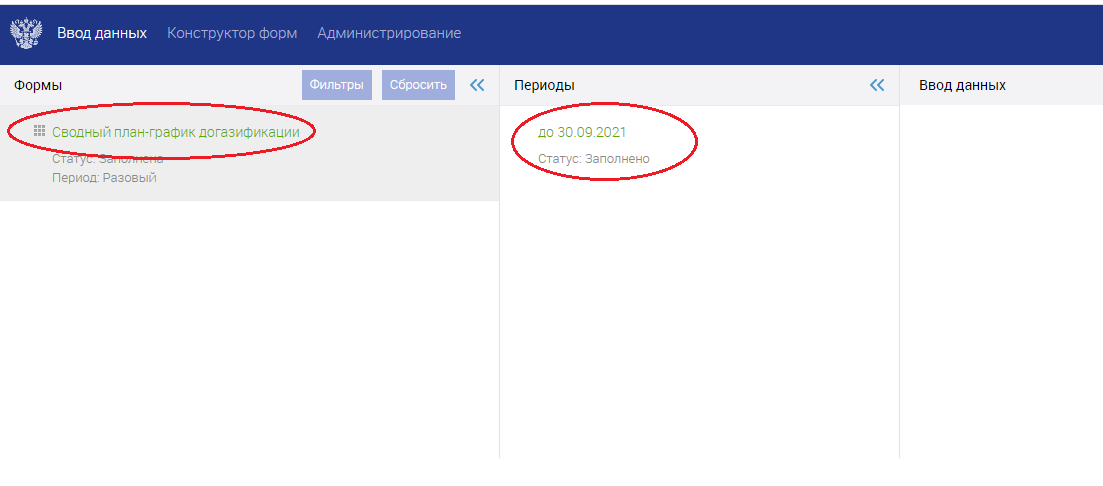 Рисунок 4. Выбор формы для внесения данныхДля каждого пользователя подготовлен шаблон для внесения данных. Скачайте архив с шаблонами в правом верхнем углу экрана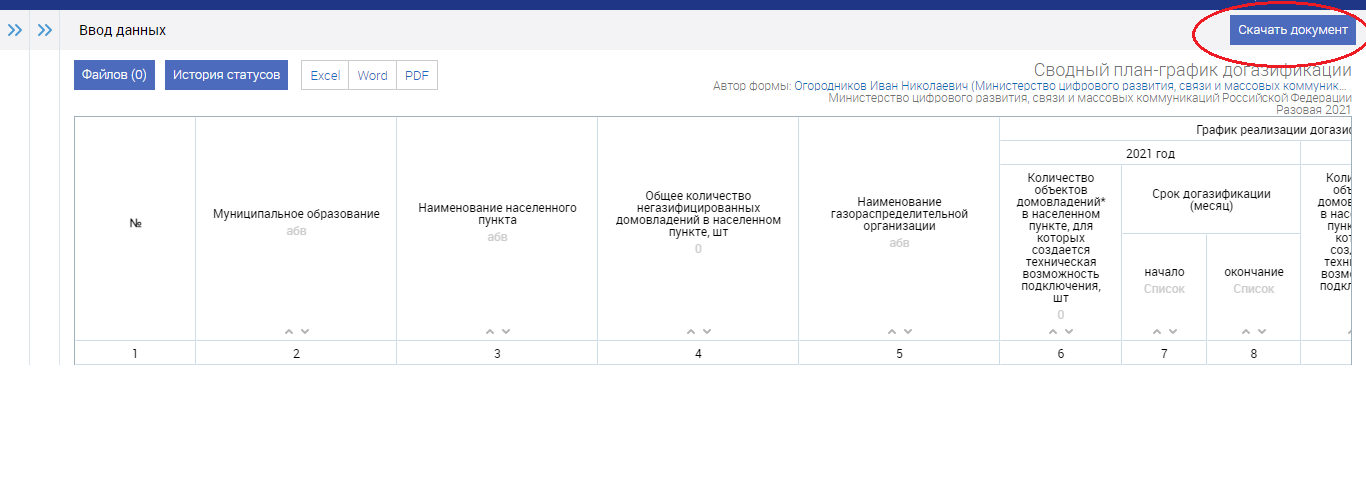 Выберите в архиве свой шаблон. Заполните его в Microsoft Excel и сохраните. При заполнении не меняйте структуру документа – не меняйте шапку документа и предзаполненные колонки. Там где это настроено в ячейке - выберите значения из выпадающего списка.Импортируйте заполненные данные, для этого нажмите «импорт», выберите файл и нажмите «загрузить».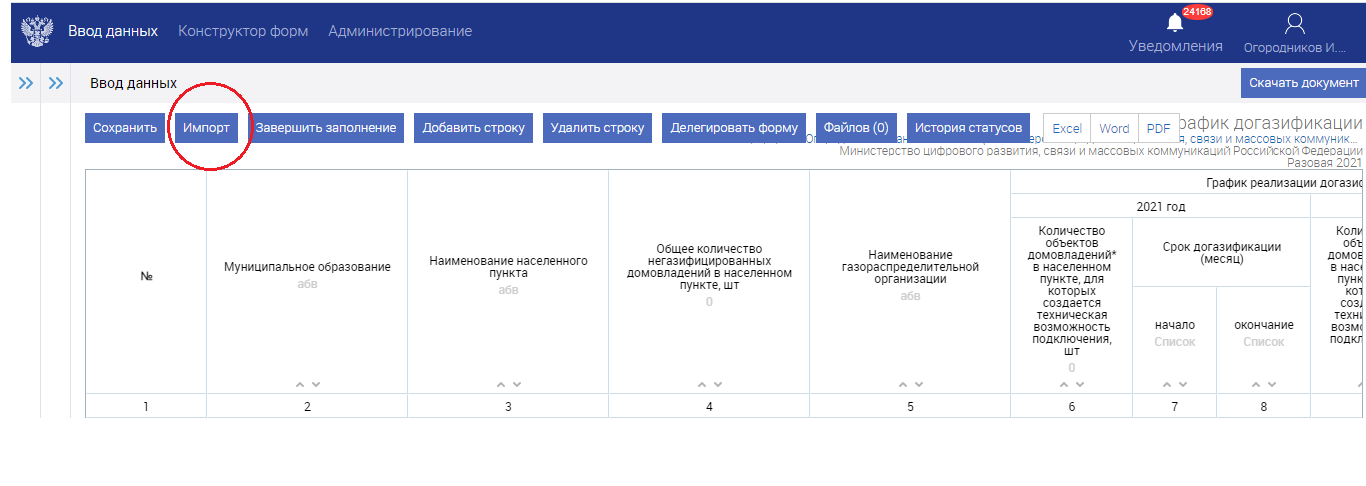 Убедитесь, что данные импортированы корректно. После того, как данные были загружены, необходимо нажать кнопку «Сохранить». Произойдет сохранение внесенных вами данных в систему.После того как были внесены абсолютно все данные в форму и не планируется больше никаких изменений, необходимо нажать кнопку «Завершить заполнение.ВАЖНО! После завершения заполнения формы редактирование данных станет недоступно.Запрос технической поддержкиПри возникновении технических проблем, связанных с внесением информации, направьте заявку, содержащую подробную информацию о возникшей проблеме включая скриншоты, на электронный адрес: piao@digital.gov.ru